SZKOŁA PODSTAWOWA NR 1 im. OLOFA PALMEGO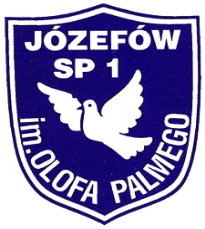 05-420  Józefów,  ul. Mickiewicza 11TEL. 789-21-12,  789-14-95, 789-18-23e-mail: sekretariat@sp1.jozefow.pl                                                                                          Józefów, 23.04. 2020 r. INFORMACJA O WYNIKU I ETAPU NABORU NA STANOWISKO URZĘDNICZEKomisja Kwalifikacyjna, w wyniku przeprowadzenia  analizy dokumentów aplikacyjnych kandydatów do pracy na stanowisko specjalisty d/s kadr  w Szkole Podstawowej nr 1 w Józefowie w wymiarze ½ etatu, zakwalifikowała do II etapu konkursu 3 osoby spełniające wymagania formalne.II etap procedury naboru składający się z części pisemnej, praktycznej i ustnej, odbędzie się  29 kwietnia 2020 r., o godz. 10:00, w siedzibie szkoły.W związku  z ogłoszeniem stanu epidemii - Rozporządzenie Ministra Zdrowia z dnia 20.03.20 r. w sprawie ogłoszenia na obszarze Rzeczpospolitej Polski stanu epidemii – Dz. U z 2020, poz. 491, II etap naboru zostanie przeprowadzony zdalnie z wykorzystaniem dostępnych komunikatorów.Szczegółową informację można uzyskać pod nr telefonu 22 7892112.                                                               Przewodniczący Komisji KwalifikacyjnejWicedyrektor szkoły   /-/ Bożena Banulska